Уважаемые господа!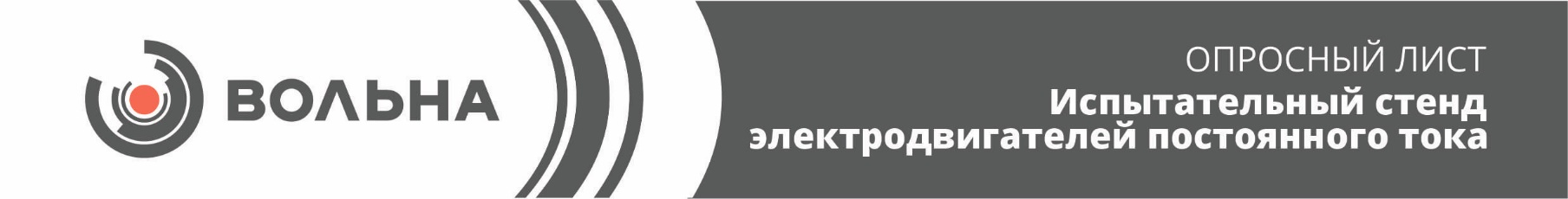 Благодарим Вас,  что обратились в нашу компанию и надеемся видеть Вас в числе наших клиентов.Для точного формирования цены на оборудование, и получения рекомендации специалистов о возможных вариантах снижения себестоимости оборудования, рекомендуем Вам заполнить как можно больше количество полей, подробнее описать технологический процесс производства, операции, указать технические характеристики нужного оборудования.В случае возникновения трудностей с заполнением опросных полей, просим Вас связаться с нашими специалистами, которые помогут Вам в составлении грамотного технического заданияИнженер по сопровождению проекта: Баук Ирина Владимировна + 375 29 186 00 63Инженер по сопровождению проекта: Козляков Виктор Федорович + 375 29 606 99 85Компания Заказчик:Ответственное лицо с должностью:Адрес:Телефон с кодом города:Факс:E-mail:Напряжение питания стенда, В:Типы испытуемых электродвигателей:Тип обмотки возбуждения:Максимальная и минимальная мощность испытуемых электродвигателей:Максимальное напряжение якорей цепи, В:Максимальное напряжение обмотки возбуждения, В:Максимальный ток якорной цепи, АМаксимальный ток обмотки возбуждения, АИспытания на холостом ходуДа                 НетИспытания под нагрузкой- Возможность рекуперации энергииДа                 НетДа                 НетИндикация:- напряжения питающей сети- напряжения (тока) якорной цепи- напряжения (тока) обмотки возбуждения- частоты вращения- крутящего моментаДа                 НетДа                 НетДа                 НетДа                 НетДа                 НетИзмерение сопротивления изоляцииДа                 НетИспытание электрической прочности изоляции (max. 3.5 кВ)Да                 НетИзмерение сопротивления обмоток постоянному токуДа                 НетНаличие розеток1-фазных ~220В3-фазных ~380 ВДа                 Нет Да                 Нет               Управление стендом с ПК с возможностью архивации результатов испытаний и формирования протоколовДа                 НетОграждение испытательного поляДа                 НетМонтажная плита для крепления электродвигателейДа                 НетОсвещение испытательного поляДа                 Нет